Instrumental Adjudication Form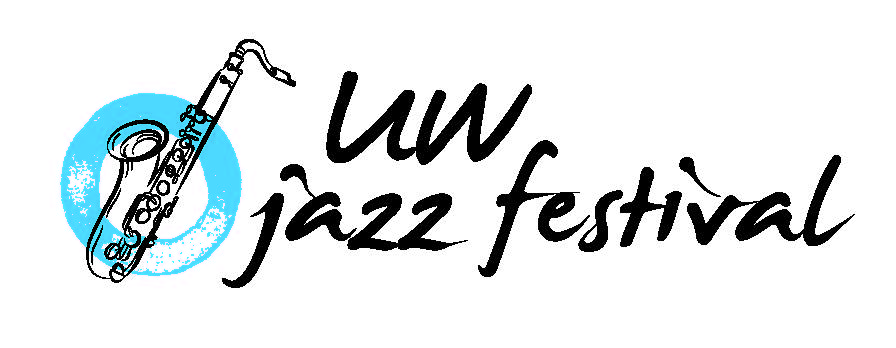 School	  Ensemble	Director	Performance	Classification	Adjudication	Scores	Musical Selection(s)Title	  Composer	Arranger	Publisher	Soloists	Title	  Composer	Arranger	Publisher	Soloists	Title	  Composer	Arranger	Publisher	Soloists	Title	  Composer	Arranger	Publisher	Soloists	CHOOSE ONE: 	Please provide RATINGS AND COMMENTS.	Please provide COMMENTS only.ADJUDICATOR EVALUATIONComplete this form only if RATING AND COMMENTS is selected on the previous page.RATING (check one):   I (Excellent)   II (Good)   III (Average)   IV (Needs Attention)These ratings will not be published and are for individual school use only. ADJUDICATOR:  SIGNATURE: 										COMMENTS: OUTSTANDING SOLOISTS: ENSEMBLE ROSTERSaxophones 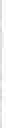 Trombones Trumpets 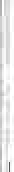 Rhythm Section Other CATEGORIESI (Excellent)II (Good)III (Average)IV (Needs Attention)JAZZ ENSEMBLEJAZZ ENSEMBLEJAZZ ENSEMBLEJAZZ ENSEMBLEJAZZ ENSEMBLEArticulationStyle Appropriate TempoRhythm Section InteractionBALANCE/BLENDBALANCE/BLENDBALANCE/BLENDBALANCE/BLENDBALANCE/BLENDSaxophoneTrumpetTromboneRhythmMUSICALITYMUSICALITYMUSICALITYMUSICALITYMUSICALITYInterpretationPhrasingDynamicsTIMETIMETIMETIMETIMESteadiness of BeatRhythmic AccuracyGroove & FeelSOLOS/IMPROVISATION	SOLOS/IMPROVISATION	SOLOS/IMPROVISATION	SOLOS/IMPROVISATION	SOLOS/IMPROVISATION	Melodic/Rhythmic IdeasStyleCreativityINTONATIONINTONATIONINTONATIONINTONATIONINTONATIONSaxophoneTrumpetTromboneRhythmPRESENTATIONPRESENTATIONPRESENTATIONPRESENTATIONPRESENTATIONEnsemble CommunicationAudience EngagementRepertoire VarietyRHYTHM SECTION (if applicable)RHYTHM SECTION (if applicable)RHYTHM SECTION (if applicable)RHYTHM SECTION (if applicable)RHYTHM SECTION (if applicable)Ensemble Cohesiveness Groove & FeelBalance & Sensitivity